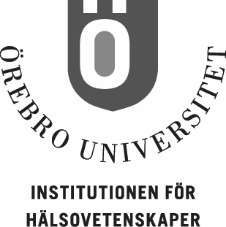 Arbetsterapeutprogrammet Arbetsterapi, Aktivitet och hälsaIfylls av handledare och skickas per post eller scannas och skickas via e-post (inte via student), senast 1 vecka efter avslutad VFU, till:Marie JönssonInstitutionen för hälsovetenskaper Örebro universitet701 82 ÖrebroAlternativt till marie.jonsson@oru.seIntyg om verksamhetsförlagd utbildning – Kurs AT016G.Härmed intygas att studenten_______________________	har varit närvarande(studentens namn)och deltagit i verksamheten vid_____________________	i sammanlagt 30(verksamhetens namn)timmar under VFU-veckan i termin 1.Antal timmar vid eventuell frånvaro:__________________________Ort och datum________________________________________Handledarens underskrift_______________________________Namnförtydligande